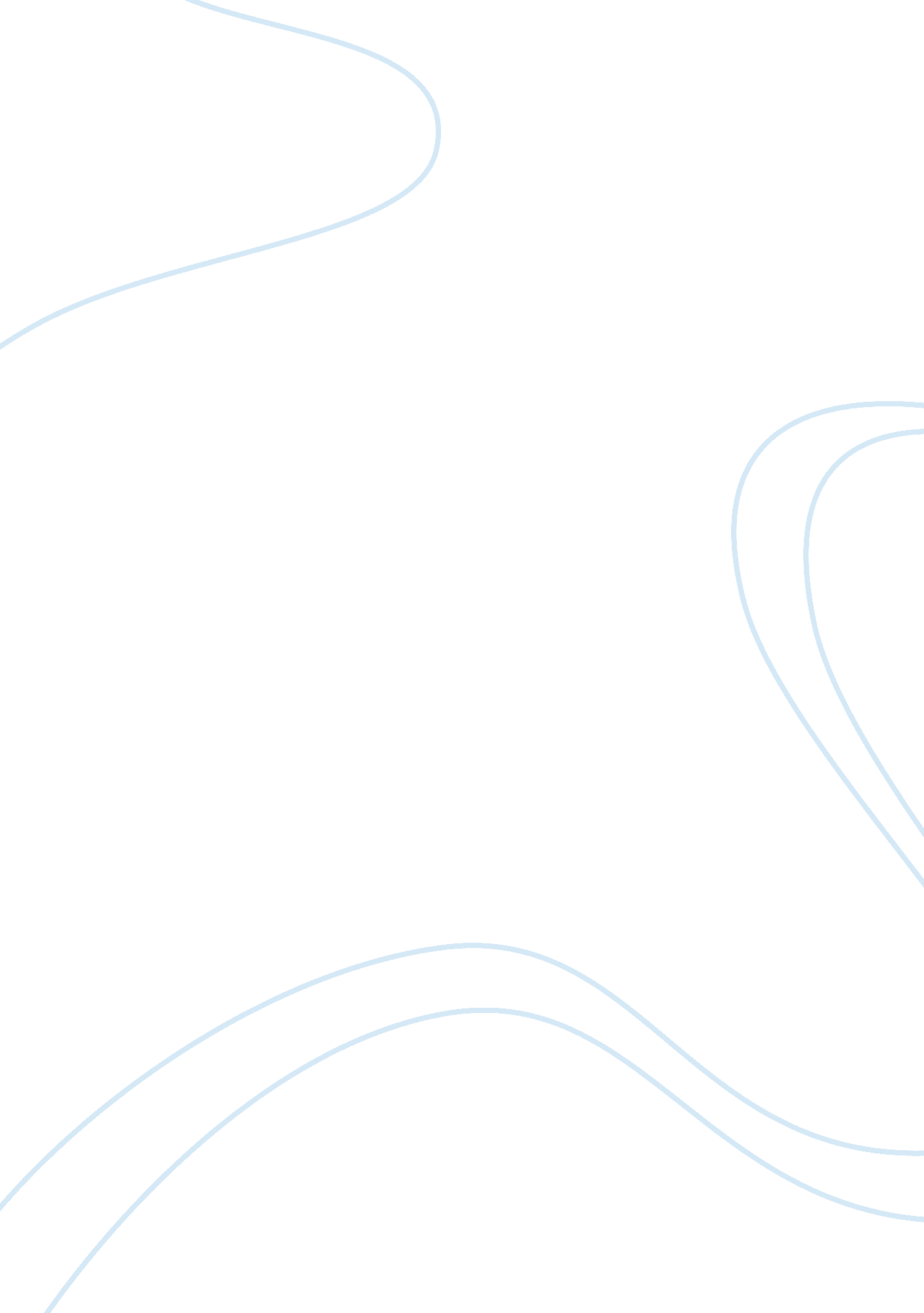 Katy perry essay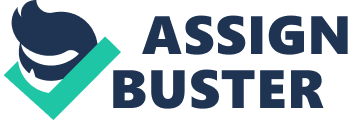 Kathy Perry Katherine Hudson was born in Santa Barbara, California. She has two siblings an older sister and a younger brother. Kathy had a different childhood to all of her friends not a bad one but one that made her not realism what else was out their in the world. Kathy and her family were religious, her parent’s were so strict about how their children’s life were to be run Kathy was only allowed to listen to gospel music which at the time Kathy thought was the music that all her friends would be listening too. She started singing from a really nouns age, singing at her church and in choirs. The first time Kathy heard any other style of music was at one of her friends house and she thought Wow I want to be like her’. She started writing songs expressing all of her feelings about life and how she felt locked away from the rest of the world because of her parent’s restrictions on her. At fifteen Kathy released first album which was made up of gospel genre music that she had written herself, but she knew that wasn’t the career she wanted. When she was 17 Kathy decided to leave home, she was signed by a record company called Island records and was going to be producing another gospel album but billboard reported that she would go nowhere, in result of that she was dropped by the record company. Another record company quickly snatched her up but decided to put her in a band as the lead singer of the matrix. They released their first album and the music press said that Kathy might be the next big thing but was still creating her own album, but the record label decided not to finish the record and she was again dropped by another company called Columbia records. Kathy decided that she wanted to take control of her career and Capitol Music Group signed her and allowed her to do that. Her first single was released it was obviously I Kissed a girl. You are probably thinking how is she inspirational well first of all she has never given up so far and second of all she had to go thorough her parent’s not agreeing with what she was do because in their religion gay couples were not seen as the right thing so a lot of arguments were based over the fact her first single was called ‘ l kissed a girl’ but none of this seemed to stop her. Her career took off quickly with her single going straight to number one and quickly releasing her album teenage dream. Her first two singles sold over two million digital copies which no artist has ever done before. As most of us know Kathy got married to Russell Brand and shortly after that she went on her huge tour and right in the middle of that tour she broke down and little did everyone know that her and Russell were getting a divorce. It broke her apart as she wanted the perfect fairytale life but she still got up on stage that night and sang for hat audience which was the biggest audience of her whole tour. Kathy has been nominated for nine grammar awards, she was named as Billboard’s woman of the year in 2012 and she remains the only artist to ever stay in the billboard top 10 for 69 consecutive weeks, by the way that’s the longest time any one artist has stayed there. Kathy Perry is my inspiration and is an amazing person. She is extremely strong and always stands up for what she personally believes in. Overtime she was knocked down she said it only made her the artist she is today. She says no matter what childhood you grow up with you can always be your own person but never forget your morals because that is what counts. All her songs are about her emotions and she opens up to everyone that’s why everyone can relate to her songs. No matter what is going on she always makes sure she is being the best role model to her fans by showing them that no one can tell you aren’t worth your place in this world. A quote from Kathy Perry -If you have a dream you have to go on a Journey to fulfill that dream. 